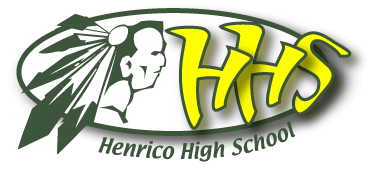 IB Program at HHS--Colleges & Universities IB students have historically been very successful in college and university acceptances.  Over the past 10 years, they have been accepted at the following: IB Program at Henrico High SchoolThe Class of 2018: Colleges & Scholarships The Warrior Class of 2018, among them our 80 IB graduates, received offers of $17.97 million in scholarships and grants. Our IB students were offered $9. 94 million of that total! After evaluating all options and scholarships, the 2018 graduates decided to attend the following colleges. Our students were awarded $1.83 million dollars at the schools they have chosen to attend. College/UniversityCollege/UniversityCollege/UniversityAmerican Academy for Dramatic ArtsAmerican UniversityAmerican Univ. of BeirutAmherst CollegeArizona StateBard CollegeBarnard CollegeBoston CollegeBoston UniversityBrandeis UniversityBrigham Young UniversityBrown UniversityBryn Mawr CollegeBucknell UniversityCalifornia Polytechnic St. Univ.Campbell UniversityCarnegie Mellon Univ. Case Western UniversityCentre CollegeChristopher Newport Univ.The CitadelClemson UniversityCollege of William & MaryColumbia UniversityCornell UniversityDartmouth CollegeDrexel UniversityDuke UniversityElon UniversityEmbry Riddle Aeronautical Univ.Emerson CollegeEmory UniversityFerrum CollegeFisk UniversityFlorida State UniversityFordham UniversityFranklin Olin Coll. Of EngineeringGeorge Mason UniversityGeorge Washington Univ.Georgetown UniversityGeorgia TechGettysburg CollegeGuilford CollegeHampden-Sydney CollegeHampton UniversityHarvard UniversityHofstra UniversityHood CollegeHoward UniversityIndiana UniversityIowa State UniversityJames Madison UniversityJohns Hopkins Univ. Kent State UniversityLiberty UniversityLehigh UniversityLincoln University of PA Lipscomb CollegeLongwood UniversityLoyola CollegeLynchburg CollegeMary Baldwin CollegeMary Washington Univ.Maryland Inst. Col. Of ArtMaryville CollegeMIT   McGill UniversityMiddlebury UniversityMills CollegeMorehouse UniversityMount HolyokeNew College of FloridaNew York UniversityNorfolk State UniversityNorth Carolina A&TNorth Carolina Central UniversityN.C. State UniversityNortheastern UniversityNorthwestern UniversityOberlin CollegeOhio Northern UniversityOhio State UniversityOld Dominion UniversityParsons & Eugene LangPenn State(Hon. College)Princeton UniversityPurdue UniversityRandolph Macon CollegeRensselaer Poly. Inst.Richmond UniversityRochester Inst. Of Tech.Rutgers UniversitySavannah College of    Art & Design School of the Art Institute    Of ChicagoSewanee (University of the    South) Shenandoah University                 Smith CollegeSpelman CollegeSt. John’s CollegeSt. John’s UniversitySt. Joseph’s CollegeSt. Lawrence UniversitySt. Mary’s Honor CollegeStanford UniversitySUNY-Stoney Brook
Syracuse UniversityTemple UniversityTexas A&MTufts UniversityTulane UniversityUnion CollegeUnity CollegeUniversity of AkronUniversity of AlabamaUniversity of ArizonaUniversity of British ColumbiaUniv. of California—BerkleyUniv. of California-Los AngelesUniv. of California-San DiegoUniv. of Calif.-Santa BarbaraUniversity of ChicagoUniv. of Cincinnati University of ColoradoUniversity of ConnecticutUniversity of Delaware    University of Detroit MercyUniversity of FloridaUniversity of Glasgow (Scotland)University of HawaiiUniversity of IllinoisUniversity of KansasUniversity of KentuckyUniversity of MarylandUniversity of Miami University of MichiganUniversity of MinnesotaUniversity of MississippiUniversity of NC-Chapel HillUniversity of NC- PembrokeUniversity of OregonUniversity of PennsylvaniaUniversity of PittsburghUniversity of RichmondUniversity of RochesterUniversity of Sheffield (UK)University of S. CaliforniaUniversity of South CarolinaUniversity of TennesseeUniversity of Texas-AustinUniversity of VirginiaU.S. Coast Guard AcademyU.S. Merchant Marine AcademyU.S. Military Acad. West PointU.S. Naval AcademyVanderbilt UniversityVillanova UniversityVirginia Commonwealth Univ.Virginia Military InstituteVirginia TechVirginia WesleyanWake Forest UniversityWashington & Jefferson Univ.Washington & Lee Univ.Worchester Polytech. Univ.Yale UniversityCollege/University# Students AttendingAmerican Academy of Dramatic Arts/NY1College of William and Mary3George Mason University7George Washington University1Hampton University1Howard University1J. Sargent Reynolds Community College1James Madison University5Mary Baldwin College1North Carolina A&T1Old Dominion University3Randolph Macon College1Smith College1Temple University1University of California – Berkley1University of Chicago1University of Delaware1University of Pennsylvania1University of Virginia15Virginia Commonwealth University22Virginia Tech11Total:80